1.1. Описание услуги1.1. Описание услуги1.1. Описание услуги1.1. Описание услуги1.1. Описание услуги1.1. Описание услуги1.1. Описание услугиВ рамках предоставления услуги обеспечивается поддержка и администрирование подсистемы обнаружения вторжений network based;Услуга осуществляется в соответствии с федеральными нормативными правовыми актами и локальными нормативными актами Госкорпорации «Росатом» в области защиты информации.В рамках предоставления услуги обеспечивается поддержка и администрирование подсистемы обнаружения вторжений network based;Услуга осуществляется в соответствии с федеральными нормативными правовыми актами и локальными нормативными актами Госкорпорации «Росатом» в области защиты информации.В рамках предоставления услуги обеспечивается поддержка и администрирование подсистемы обнаружения вторжений network based;Услуга осуществляется в соответствии с федеральными нормативными правовыми актами и локальными нормативными актами Госкорпорации «Росатом» в области защиты информации.В рамках предоставления услуги обеспечивается поддержка и администрирование подсистемы обнаружения вторжений network based;Услуга осуществляется в соответствии с федеральными нормативными правовыми актами и локальными нормативными актами Госкорпорации «Росатом» в области защиты информации.В рамках предоставления услуги обеспечивается поддержка и администрирование подсистемы обнаружения вторжений network based;Услуга осуществляется в соответствии с федеральными нормативными правовыми актами и локальными нормативными актами Госкорпорации «Росатом» в области защиты информации.В рамках предоставления услуги обеспечивается поддержка и администрирование подсистемы обнаружения вторжений network based;Услуга осуществляется в соответствии с федеральными нормативными правовыми актами и локальными нормативными актами Госкорпорации «Росатом» в области защиты информации.В рамках предоставления услуги обеспечивается поддержка и администрирование подсистемы обнаружения вторжений network based;Услуга осуществляется в соответствии с федеральными нормативными правовыми актами и локальными нормативными актами Госкорпорации «Росатом» в области защиты информации.1.2. Способ подключения к ИТ-системе (если необходимо и в зависимости от технической возможности организации)1.2. Способ подключения к ИТ-системе (если необходимо и в зависимости от технической возможности организации)1.2. Способ подключения к ИТ-системе (если необходимо и в зависимости от технической возможности организации)1.2. Способ подключения к ИТ-системе (если необходимо и в зависимости от технической возможности организации)1.2. Способ подключения к ИТ-системе (если необходимо и в зависимости от технической возможности организации)1.2. Способ подключения к ИТ-системе (если необходимо и в зависимости от технической возможности организации)1.2. Способ подключения к ИТ-системе (если необходимо и в зависимости от технической возможности организации)Ярлык на Портале терминальных приложенийПрямая ссылка на Web-ресурс из КСПДПрямая ссылка на Web-ресурс из интернет (требуется СКЗИ на АРМ / не требуется)«Толстый клиент» на АРМ пользователя (требуется СКЗИ на АРМ / не требуется)Другой способ ___ Для настоящей услуги не применяетсяЯрлык на Портале терминальных приложенийПрямая ссылка на Web-ресурс из КСПДПрямая ссылка на Web-ресурс из интернет (требуется СКЗИ на АРМ / не требуется)«Толстый клиент» на АРМ пользователя (требуется СКЗИ на АРМ / не требуется)Другой способ ___ Для настоящей услуги не применяетсяЯрлык на Портале терминальных приложенийПрямая ссылка на Web-ресурс из КСПДПрямая ссылка на Web-ресурс из интернет (требуется СКЗИ на АРМ / не требуется)«Толстый клиент» на АРМ пользователя (требуется СКЗИ на АРМ / не требуется)Другой способ ___ Для настоящей услуги не применяетсяЯрлык на Портале терминальных приложенийПрямая ссылка на Web-ресурс из КСПДПрямая ссылка на Web-ресурс из интернет (требуется СКЗИ на АРМ / не требуется)«Толстый клиент» на АРМ пользователя (требуется СКЗИ на АРМ / не требуется)Другой способ ___ Для настоящей услуги не применяетсяЯрлык на Портале терминальных приложенийПрямая ссылка на Web-ресурс из КСПДПрямая ссылка на Web-ресурс из интернет (требуется СКЗИ на АРМ / не требуется)«Толстый клиент» на АРМ пользователя (требуется СКЗИ на АРМ / не требуется)Другой способ ___ Для настоящей услуги не применяетсяЯрлык на Портале терминальных приложенийПрямая ссылка на Web-ресурс из КСПДПрямая ссылка на Web-ресурс из интернет (требуется СКЗИ на АРМ / не требуется)«Толстый клиент» на АРМ пользователя (требуется СКЗИ на АРМ / не требуется)Другой способ ___ Для настоящей услуги не применяетсяЯрлык на Портале терминальных приложенийПрямая ссылка на Web-ресурс из КСПДПрямая ссылка на Web-ресурс из интернет (требуется СКЗИ на АРМ / не требуется)«Толстый клиент» на АРМ пользователя (требуется СКЗИ на АРМ / не требуется)Другой способ ___ Для настоящей услуги не применяется1.3. Группа корпоративных бизнес-процессов / сценариев, поддерживаемых в рамках услуги   1.3. Группа корпоративных бизнес-процессов / сценариев, поддерживаемых в рамках услуги   1.3. Группа корпоративных бизнес-процессов / сценариев, поддерживаемых в рамках услуги   1.3. Группа корпоративных бизнес-процессов / сценариев, поддерживаемых в рамках услуги   1.3. Группа корпоративных бизнес-процессов / сценариев, поддерживаемых в рамках услуги   1.3. Группа корпоративных бизнес-процессов / сценариев, поддерживаемых в рамках услуги   1.3. Группа корпоративных бизнес-процессов / сценариев, поддерживаемых в рамках услуги    Для настоящей услуги не применяется Для настоящей услуги не применяется Для настоящей услуги не применяется Для настоящей услуги не применяется Для настоящей услуги не применяется Для настоящей услуги не применяется Для настоящей услуги не применяется1.4. Интеграция с корпоративными ИТ-системами1.4. Интеграция с корпоративными ИТ-системами1.4. Интеграция с корпоративными ИТ-системами1.4. Интеграция с корпоративными ИТ-системами1.4. Интеграция с корпоративными ИТ-системами1.4. Интеграция с корпоративными ИТ-системами1.4. Интеграция с корпоративными ИТ-системамиИТ-системаГруппа процессовГруппа процессовГруппа процессовГруппа процессовГруппа процессов Система мониторинга информационной безопасности средств и систем информатизацииМониторинг информационной безопасности 
(интеграция с системой ГосСОПКА)Мониторинг информационной безопасности 
(интеграция с системой ГосСОПКА)Мониторинг информационной безопасности 
(интеграция с системой ГосСОПКА)Мониторинг информационной безопасности 
(интеграция с системой ГосСОПКА)Мониторинг информационной безопасности 
(интеграция с системой ГосСОПКА)1.5. Интеграция с внешними ИТ-системами1.5. Интеграция с внешними ИТ-системами1.5. Интеграция с внешними ИТ-системами1.5. Интеграция с внешними ИТ-системами1.5. Интеграция с внешними ИТ-системами1.5. Интеграция с внешними ИТ-системами1.5. Интеграция с внешними ИТ-системамиИТ-системаГруппа процессовГруппа процессовГруппа процессовГруппа процессовГруппа процессовДля настоящей услуги не применяетсяДля настоящей услуги не применяетсяДля настоящей услуги не применяетсяДля настоящей услуги не применяетсяДля настоящей услуги не применяется1.6. Состав услуги1.6. Состав услуги1.6. Состав услуги1.6. Состав услуги1.6. Состав услуги1.6. Состав услуги1.6. Состав услугиЦентр поддержки пользователей - Прием, обработка, регистрация и маршрутизация поступающих обращений от пользователей; - Прием, обработка, регистрация и маршрутизация поступающих обращений от пользователей; - Прием, обработка, регистрация и маршрутизация поступающих обращений от пользователей; - Прием, обработка, регистрация и маршрутизация поступающих обращений от пользователей; - Прием, обработка, регистрация и маршрутизация поступающих обращений от пользователей;Функциональная поддержкаДля network based:Работа с правилами обнаруженияОбновление правил обнаружения атакВключение и отключение правил и групп правил обнаружения атакДобавление и редактирование пользовательских правил обнаружения атакСоздание резервной копии пользовательских правил обнаружения атакСоздание пользовательских правил обнаружения атакОтладка пользовательских правилНастройка уведомления об атаках (вторжениях)Настройка сетевых интерфейсовЗапуск системы обнаружения вторжений в режиме предотвращения вторжений (по согласованию с Заказчиком)Запуск и остановка системы обнаружения вторженийПросмотр системных журналовРезервное копирование и восстановление конфигурационных файловНастройка пороговых значений загрузки системных ресурсов (если применимо).Предоставление отчетности (по запросу заказчика)Проверка механизма срабатывания правилПодержание работоспособности системыДля network based:Работа с правилами обнаруженияОбновление правил обнаружения атакВключение и отключение правил и групп правил обнаружения атакДобавление и редактирование пользовательских правил обнаружения атакСоздание резервной копии пользовательских правил обнаружения атакСоздание пользовательских правил обнаружения атакОтладка пользовательских правилНастройка уведомления об атаках (вторжениях)Настройка сетевых интерфейсовЗапуск системы обнаружения вторжений в режиме предотвращения вторжений (по согласованию с Заказчиком)Запуск и остановка системы обнаружения вторженийПросмотр системных журналовРезервное копирование и восстановление конфигурационных файловНастройка пороговых значений загрузки системных ресурсов (если применимо).Предоставление отчетности (по запросу заказчика)Проверка механизма срабатывания правилПодержание работоспособности системыДля network based:Работа с правилами обнаруженияОбновление правил обнаружения атакВключение и отключение правил и групп правил обнаружения атакДобавление и редактирование пользовательских правил обнаружения атакСоздание резервной копии пользовательских правил обнаружения атакСоздание пользовательских правил обнаружения атакОтладка пользовательских правилНастройка уведомления об атаках (вторжениях)Настройка сетевых интерфейсовЗапуск системы обнаружения вторжений в режиме предотвращения вторжений (по согласованию с Заказчиком)Запуск и остановка системы обнаружения вторженийПросмотр системных журналовРезервное копирование и восстановление конфигурационных файловНастройка пороговых значений загрузки системных ресурсов (если применимо).Предоставление отчетности (по запросу заказчика)Проверка механизма срабатывания правилПодержание работоспособности системыДля network based:Работа с правилами обнаруженияОбновление правил обнаружения атакВключение и отключение правил и групп правил обнаружения атакДобавление и редактирование пользовательских правил обнаружения атакСоздание резервной копии пользовательских правил обнаружения атакСоздание пользовательских правил обнаружения атакОтладка пользовательских правилНастройка уведомления об атаках (вторжениях)Настройка сетевых интерфейсовЗапуск системы обнаружения вторжений в режиме предотвращения вторжений (по согласованию с Заказчиком)Запуск и остановка системы обнаружения вторженийПросмотр системных журналовРезервное копирование и восстановление конфигурационных файловНастройка пороговых значений загрузки системных ресурсов (если применимо).Предоставление отчетности (по запросу заказчика)Проверка механизма срабатывания правилПодержание работоспособности системыДля network based:Работа с правилами обнаруженияОбновление правил обнаружения атакВключение и отключение правил и групп правил обнаружения атакДобавление и редактирование пользовательских правил обнаружения атакСоздание резервной копии пользовательских правил обнаружения атакСоздание пользовательских правил обнаружения атакОтладка пользовательских правилНастройка уведомления об атаках (вторжениях)Настройка сетевых интерфейсовЗапуск системы обнаружения вторжений в режиме предотвращения вторжений (по согласованию с Заказчиком)Запуск и остановка системы обнаружения вторженийПросмотр системных журналовРезервное копирование и восстановление конфигурационных файловНастройка пороговых значений загрузки системных ресурсов (если применимо).Предоставление отчетности (по запросу заказчика)Проверка механизма срабатывания правилПодержание работоспособности системыПоддержка интеграционных процессовВ рамках данной услуги не осуществляетсяВ рамках данной услуги не осуществляетсяВ рамках данной услуги не осуществляетсяВ рамках данной услуги не осуществляетсяВ рамках данной услуги не осуществляетсяИТ-инфраструктураУслуга оказывается на инфраструктуре заказчика, в отдельных случаях оборудование может предоставляться исполнителемУслуга оказывается на инфраструктуре заказчика, в отдельных случаях оборудование может предоставляться исполнителемУслуга оказывается на инфраструктуре заказчика, в отдельных случаях оборудование может предоставляться исполнителемУслуга оказывается на инфраструктуре заказчика, в отдельных случаях оборудование может предоставляться исполнителемУслуга оказывается на инфраструктуре заказчика, в отдельных случаях оборудование может предоставляться исполнителемМодификация ИТ-системыВ рамках данной услуги не осуществляетсяВ рамках данной услуги не осуществляетсяВ рамках данной услуги не осуществляетсяВ рамках данной услуги не осуществляетсяВ рамках данной услуги не осуществляется1.7. Наименование и место хранения пользовательской документации:1.7. Наименование и место хранения пользовательской документации:1.7. Наименование и место хранения пользовательской документации:1.7. Наименование и место хранения пользовательской документации:1.7. Наименование и место хранения пользовательской документации:1.7. Наименование и место хранения пользовательской документации:1.7. Наименование и место хранения пользовательской документации:ИТ-системаПортал Госкорпорации «Росатом»Иное местоНе предусмотреноНе предусмотреноНе предусмотреноНе предусмотреноНе предусмотреноИное местоНе предусмотреноНе предусмотреноНе предусмотреноНе предусмотреноНе предусмотреноИное местоНе предусмотреноНе предусмотреноНе предусмотреноНе предусмотреноНе предусмотрено1.8. Ограничения по оказанию услуги1.8. Ограничения по оказанию услуги1.8. Ограничения по оказанию услуги1.8. Ограничения по оказанию услуги1.8. Ограничения по оказанию услуги1.8. Ограничения по оказанию услуги1.8. Ограничения по оказанию услугиУслуга не подразумевает реагирования на обнаруженные события, если система обнаружения вторжений работает в режиме обнаружения вторжений. Исполнитель не гарантирует соблюдение параметров качества оказания услуги, в случае отсутствия у Заказчика:активной технической поддержки и лицензий на аппаратно-программное обеспечение, используемое в системе обнаружения вторжений;сопроводительной документации (пояснительная записка, техническое решение и т.п.) на систему обнаружения вторжений;Оказание услуги невозможно при одновременном наличии административных привилегий в системе обнаружения вторжений у Заказчика и у Исполнителя. После передачи подсистемы контроля (анализа) защищенности информации на обслуживание исключаются все административные права, которые были у Заказчика. Данные права полностью передаются исполнителю.Услуга не подразумевает реагирования на обнаруженные события, если система обнаружения вторжений работает в режиме обнаружения вторжений. Исполнитель не гарантирует соблюдение параметров качества оказания услуги, в случае отсутствия у Заказчика:активной технической поддержки и лицензий на аппаратно-программное обеспечение, используемое в системе обнаружения вторжений;сопроводительной документации (пояснительная записка, техническое решение и т.п.) на систему обнаружения вторжений;Оказание услуги невозможно при одновременном наличии административных привилегий в системе обнаружения вторжений у Заказчика и у Исполнителя. После передачи подсистемы контроля (анализа) защищенности информации на обслуживание исключаются все административные права, которые были у Заказчика. Данные права полностью передаются исполнителю.Услуга не подразумевает реагирования на обнаруженные события, если система обнаружения вторжений работает в режиме обнаружения вторжений. Исполнитель не гарантирует соблюдение параметров качества оказания услуги, в случае отсутствия у Заказчика:активной технической поддержки и лицензий на аппаратно-программное обеспечение, используемое в системе обнаружения вторжений;сопроводительной документации (пояснительная записка, техническое решение и т.п.) на систему обнаружения вторжений;Оказание услуги невозможно при одновременном наличии административных привилегий в системе обнаружения вторжений у Заказчика и у Исполнителя. После передачи подсистемы контроля (анализа) защищенности информации на обслуживание исключаются все административные права, которые были у Заказчика. Данные права полностью передаются исполнителю.Услуга не подразумевает реагирования на обнаруженные события, если система обнаружения вторжений работает в режиме обнаружения вторжений. Исполнитель не гарантирует соблюдение параметров качества оказания услуги, в случае отсутствия у Заказчика:активной технической поддержки и лицензий на аппаратно-программное обеспечение, используемое в системе обнаружения вторжений;сопроводительной документации (пояснительная записка, техническое решение и т.п.) на систему обнаружения вторжений;Оказание услуги невозможно при одновременном наличии административных привилегий в системе обнаружения вторжений у Заказчика и у Исполнителя. После передачи подсистемы контроля (анализа) защищенности информации на обслуживание исключаются все административные права, которые были у Заказчика. Данные права полностью передаются исполнителю.Услуга не подразумевает реагирования на обнаруженные события, если система обнаружения вторжений работает в режиме обнаружения вторжений. Исполнитель не гарантирует соблюдение параметров качества оказания услуги, в случае отсутствия у Заказчика:активной технической поддержки и лицензий на аппаратно-программное обеспечение, используемое в системе обнаружения вторжений;сопроводительной документации (пояснительная записка, техническое решение и т.п.) на систему обнаружения вторжений;Оказание услуги невозможно при одновременном наличии административных привилегий в системе обнаружения вторжений у Заказчика и у Исполнителя. После передачи подсистемы контроля (анализа) защищенности информации на обслуживание исключаются все административные права, которые были у Заказчика. Данные права полностью передаются исполнителю.Услуга не подразумевает реагирования на обнаруженные события, если система обнаружения вторжений работает в режиме обнаружения вторжений. Исполнитель не гарантирует соблюдение параметров качества оказания услуги, в случае отсутствия у Заказчика:активной технической поддержки и лицензий на аппаратно-программное обеспечение, используемое в системе обнаружения вторжений;сопроводительной документации (пояснительная записка, техническое решение и т.п.) на систему обнаружения вторжений;Оказание услуги невозможно при одновременном наличии административных привилегий в системе обнаружения вторжений у Заказчика и у Исполнителя. После передачи подсистемы контроля (анализа) защищенности информации на обслуживание исключаются все административные права, которые были у Заказчика. Данные права полностью передаются исполнителю.Услуга не подразумевает реагирования на обнаруженные события, если система обнаружения вторжений работает в режиме обнаружения вторжений. Исполнитель не гарантирует соблюдение параметров качества оказания услуги, в случае отсутствия у Заказчика:активной технической поддержки и лицензий на аппаратно-программное обеспечение, используемое в системе обнаружения вторжений;сопроводительной документации (пояснительная записка, техническое решение и т.п.) на систему обнаружения вторжений;Оказание услуги невозможно при одновременном наличии административных привилегий в системе обнаружения вторжений у Заказчика и у Исполнителя. После передачи подсистемы контроля (анализа) защищенности информации на обслуживание исключаются все административные права, которые были у Заказчика. Данные права полностью передаются исполнителю.1.9. Норматив на поддержку1.9. Норматив на поддержку1.9. Норматив на поддержку1.9. Норматив на поддержку1.9. Норматив на поддержку1.9. Норматив на поддержку1.9. Норматив на поддержкуПодразделениеПредельное значение трудозатрат на поддержку 1 единицы объемного показателя по услуге (чел.мес.)Предельное значение трудозатрат на поддержку 1 единицы объемного показателя по услуге (чел.мес.)Предельное значение трудозатрат на поддержку 1 единицы объемного показателя по услуге (чел.мес.)Предельное значение трудозатрат на поддержку 1 единицы объемного показателя по услуге (чел.мес.)Предельное значение трудозатрат на поддержку 1 единицы объемного показателя по услуге (чел.мес.)Функциональная поддержкаПоддержка функционирования систем обнаружения вторжений network based – 0,000018258 (Единица измерения – IP адрес в защищаемой сети)Поддержка функционирования систем обнаружения вторженийПоддержка функционирования систем обнаружения вторжений network based – 0,000018258 (Единица измерения – IP адрес в защищаемой сети)Поддержка функционирования систем обнаружения вторженийПоддержка функционирования систем обнаружения вторжений network based – 0,000018258 (Единица измерения – IP адрес в защищаемой сети)Поддержка функционирования систем обнаружения вторженийПоддержка функционирования систем обнаружения вторжений network based – 0,000018258 (Единица измерения – IP адрес в защищаемой сети)Поддержка функционирования систем обнаружения вторженийПоддержка функционирования систем обнаружения вторжений network based – 0,000018258 (Единица измерения – IP адрес в защищаемой сети)Поддержка функционирования систем обнаружения вторженийПоддержка интеграционных процессов Не предусмотрена. Не предусмотрена. Не предусмотрена. Не предусмотрена. Не предусмотрена.ИТ-инфраструктура Не предусмотрена. Не предусмотрена. Не предусмотрена. Не предусмотрена. Не предусмотрена.1.10. Дополнительные параметры оказания услуги1.10. Дополнительные параметры оказания услуги1.10. Дополнительные параметры оказания услуги1.10. Дополнительные параметры оказания услуги1.10. Дополнительные параметры оказания услуги1.10. Дополнительные параметры оказания услуги1.10. Дополнительные параметры оказания услуги1.10.1. Допустимый простой ИТ-ресурса в течении года, часов22222222221.10.2. Срок хранения данных резервного копирования (в календарных днях)30303030301.10.3. Целевая точка восстановления ИТ-ресурса (RPO) (в рабочих часах)444441.10.4. Целевое время восстановления ИТ-ресурса (RTO) (в рабочих часах)888881.10.5. Обеспечение катастрофоустойчивости ИТ-ресурсаОбсуждается отдельно, при наличии требования ЗаказчикаОбсуждается отдельно, при наличии требования ЗаказчикаОбсуждается отдельно, при наличии требования ЗаказчикаОбсуждается отдельно, при наличии требования ЗаказчикаОбсуждается отдельно, при наличии требования Заказчика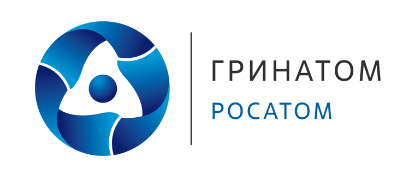 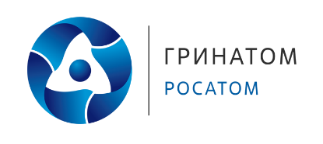 